SURNAME ______________________________________________________NAME ____________________________________________________________SCIENTIFIC DEGREE__________________________________________________ACADEMIC STATUS _____________________________________________________APPOINTMENT ___________________________________________________________ORGANISATION _______________________________________________________ADDRESS ___________________________________________________________PHONE_________________________________________________________Е-MAIL____________________________________________________________The form of participation in the conference (presentation of the report, report, masterclass, poster presentation, presentation)_______________________________________THEMEOF THE REPORT __________________________________________________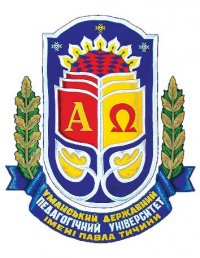 Dear colleagues! ! !PAVLO TYCHYNA UMAN STATE PEDAGOGICAL UNIVERSITY Dear colleagues! ! !PAVLO TYCHYNA UMAN STATE PEDAGOGICAL UNIVERSITY We invite you to participate in the International scientific and practical ConferenceWe invite you to participate in the International scientific and practical ConferenceWe invite you to participate in the International scientific and practical Conference"Dynamic processes in vocabulary and grammar of Slavic languages""Dynamic processes in vocabulary and grammar of Slavic languages""Dynamic processes in vocabulary and grammar of Slavic languages"Which will be held May 3-4, 2018Which will be held May 3-4, 2018Which will be held May 3-4, 2018Subjects of conference:Dynamic processes in the lexicology of Slavic languages. Text Linguistics. Common Ukrainian onomastics in context. Theoretical and practical problems of grammar. Recent research problems of modern dialects. Traditional and new in the history of the Slavic languages.Subjects of conference:Dynamic processes in the lexicology of Slavic languages. Text Linguistics. Common Ukrainian onomastics in context. Theoretical and practical problems of grammar. Recent research problems of modern dialects. Traditional and new in the history of the Slavic languages.Subjects of conference:Dynamic processes in the lexicology of Slavic languages. Text Linguistics. Common Ukrainian onomastics in context. Theoretical and practical problems of grammar. Recent research problems of modern dialects. Traditional and new in the history of the Slavic languages.Conference languages: all Slavic, English, German and French.Conference languages: all Slavic, English, German and French.Conference languages: all Slavic, English, German and French.CONDITIONS OF PARTICIPATION IN THE CONFERENCETo participate in the conference until April 3, 2018 must submit: Application for participation in the conference on the proposed form belowAbstracts submitted according to the requirementsA copy of the receipt or payment order (in scanned form) All items are served in separate files named Latin letters by e-mail: ukrmova.metod@ukr.netConference materials will be published in the collection of scientific works  of Pavlo Tychyna Uman State Pedagogical University ‘Philological Journal’ which will be sent to all conference participants.Formatting rules of the article:Size of the article - 7-12 pages. Standards - size 14 pt, lines pacing - 1.5, indention - 2 field - top, bottom - 2 cm, left - 3 cm, right - 1,5 cm, font – Times New Roman. If the article contains fonts that differ from TimesNewRoman, should be submitted separately in electronic form. Copies of tables, diagrams, drawings (mandatory electronic version) must be written in separate files.Requirements for the article: Text printed without hyphens. Manuscript pages numbered in pencil on the back. Participant may submit only one report (thesis), which had not previously been published. All abbreviations (exceptunits) can be used only after mention of complete term. Material highlighted in theses are on the personal responsibility of the authors. The manuscripts hould be carefully prepared. Materials that do not have the stated requirement sand sent after the deadline will not be considered.News letter collection is made at the expense of the author.The registration fee of conference is:1) 50 UAH. – fee for participation in the conference; 2) 35 UAH. – Fee for 1 page publication.Amount (postalorder) and materials for the conference you need to send to: Anzhela KomyshnaChair of Ukrainian language and methods of training, Pavlo Tychyna UmanState Pedagogical UniversitySadova, 28Uman,Cherkasyregion, 20308 The electronic version of the article and a request sent to: ukrmova.metod@ukr.netFor more information: (+38097) 341-66-24 (Inna Kolomiyets) (+38098) 012-33-48 (Vasily Denysyuk) (804744) 3-78-96 (Chair of Ukrainian language and methods of training)CONDITIONS OF PARTICIPATION IN THE CONFERENCETo participate in the conference until April 3, 2018 must submit: Application for participation in the conference on the proposed form belowAbstracts submitted according to the requirementsA copy of the receipt or payment order (in scanned form) All items are served in separate files named Latin letters by e-mail: ukrmova.metod@ukr.netConference materials will be published in the collection of scientific works  of Pavlo Tychyna Uman State Pedagogical University ‘Philological Journal’ which will be sent to all conference participants.Formatting rules of the article:Size of the article - 7-12 pages. Standards - size 14 pt, lines pacing - 1.5, indention - 2 field - top, bottom - 2 cm, left - 3 cm, right - 1,5 cm, font – Times New Roman. If the article contains fonts that differ from TimesNewRoman, should be submitted separately in electronic form. Copies of tables, diagrams, drawings (mandatory electronic version) must be written in separate files.Requirements for the article: Text printed without hyphens. Manuscript pages numbered in pencil on the back. Participant may submit only one report (thesis), which had not previously been published. All abbreviations (exceptunits) can be used only after mention of complete term. Material highlighted in theses are on the personal responsibility of the authors. The manuscripts hould be carefully prepared. Materials that do not have the stated requirement sand sent after the deadline will not be considered.News letter collection is made at the expense of the author.The registration fee of conference is:1) 50 UAH. – fee for participation in the conference; 2) 35 UAH. – Fee for 1 page publication.Amount (postalorder) and materials for the conference you need to send to: Anzhela KomyshnaChair of Ukrainian language and methods of training, Pavlo Tychyna UmanState Pedagogical UniversitySadova, 28Uman,Cherkasyregion, 20308 The electronic version of the article and a request sent to: ukrmova.metod@ukr.netFor more information: (+38097) 341-66-24 (Inna Kolomiyets) (+38098) 012-33-48 (Vasily Denysyuk) (804744) 3-78-96 (Chair of Ukrainian language and methods of training)APPLICATION FORM FOR THE INTERNET CONFERENCE ON THE THEME "Dynamic processes in vocabulary and grammar of Slavic languages" that will be held Maу  3-4, 2018APPLICATION FORM FOR THE INTERNET CONFERENCE ON THE THEME "Dynamic processes in vocabulary and grammar of Slavic languages" that will be held Maу  3-4, 2018